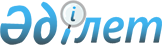 Батыс Қазақстан облыстық мәслихатының 2015 жылғы 9 желтоқсандағы № 29-7 "Батыс Қазақстан облысы бойынша 2016 жылы субсидиялауға жататын әлеуметтік маңызы бар залалды маршруттар тізбелерін бекіту туралы" шешімінің күші жойылды деп тану туралыБатыс Қазақстан облыстық мәслихатының 2016 жылғы 10 маусымдағы № 4-13 шешімі      РҚАО-ның ескертпесі.

      Құжаттың мәтінінде түпнұсқаның пунктуациясы мен орфографиясы сақталған.

      "Қазақстан Республикасындағы жергілікті мемлекеттік басқару және өзін-өзі басқару туралы" 2001 жылғы 23 қаңтардағы, "Құқықтық актілер туралы" 2016 жылғы 6 сәуірдегі Қазақстан Республикасының Заңдарын басшылыққа ала отырып, Батыс Қазақстан облыстық мәслихаты ШЕШІМ ҚАБЫЛДАДЫ:

      1. Батыс Қазақстан облыстық мәслихатының 2015 жылғы 9 желтоқсандағы "Батыс Қазақстан облысы бойынша 2016 жылы субсидиялауға жататын әлеуметтік маңызы бар залалды маршруттар тізбелерін бекіту туралы" (2016 жылғы 12 қаңтардағы нормативтік құқықтық актілерді мемлекеттік тіркеу тізілімінде № 4220 нөмірмен Қазақстан Республикасы Әділет Министрлігі Батыс Қазақстан облысының Әділет департаментінде тіркелген, "Орал өңірі" газетінің 2016 жылғы 21 қаңтардағы № 7 жарияланған) № 29-7 шешімінің күші жойылды деп танылсын.

      2. Осы шешімнің орындалуын бақылау Батыс Қазақстан облыстық мәслихат аппаратының басшысы С. Сұлтановқа жүктелсін.


					© 2012. Қазақстан Республикасы Әділет министрлігінің «Қазақстан Республикасының Заңнама және құқықтық ақпарат институты» ШЖҚ РМК
				
      Сессия төрағасы

С. Сүлеймен

      Облыстық мәслихат хатшысы

М. Құлшар
